Instance initializer block:Instance initializer blockExample of Instance initializer blockWhat is invoked firstly instance initializer block or constructor?Rules for instance initializer blockProgram of instance initializer block that is invoked after super()Que) What is the use of instance initializer block while we can directly assign a value in instance data member? For example:class Bike{      int speed=100;  }  Why use instance initializer block?Example of instance initializer blockclass Bike{      int speed;      Bike(){System.out.println("speed is "+speed);}      {speed=100;}  //it is instance initializer block the performs initialization    public static void main(String args[]){      Bike b1=new Bike();      Bike b2=new Bike();      }      }  Output:speed is 100       speed is 100What is invoked firstly instance initializer block or constructor?class Bike{      int speed;      Bike(){System.out.println("constructor is invoked");}      {System.out.println("instance initializer block invoked");}      public static void main(String args[]){      Bike b1=new Bike();      Bike b2=new Bike();      }      }  Output:instance initializer block invoked       constructor is invoked       instance initializer block invoked       constructor is invokedNote: The java compiler copies the code of instance initializer block in every constructor.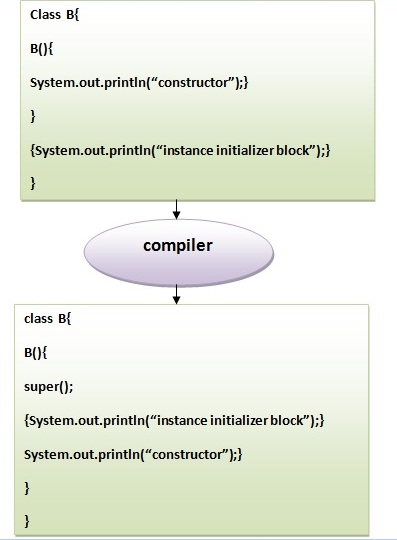 Rules for instance initializer block :The instance initializer block is created when instance of the class is created.The instance initializer block is invoked after the parent class constructor is invoked (i.e. after super() constructor call).The instance initializer block comes in the order in which they appear.Program of instance initializer block that is invoked after super()class A{  A(){  System.out.println("parent class constructor invoked");  }  }  class B extends A{  B(){  super();  System.out.println("child class constructor invoked");  }  {System.out.println("instance initializer block is invoked");}  public static void main(String args[]){  B b=new B();  }  }  Output:parent class constructor invoked       instance initializer block is invoked       child class constructor invokedAnother example of instance blockclass A{  A(){  System.out.println("parent class constructor invoked");  }  }  class B extends A{  B(){  super();  System.out.println("child class constructor invoked");  }  B(int a){  super();  System.out.println("child class constructor invoked "+a);  }  {System.out.println("instance initializer block is invoked");}  public static void main(String args[]){  B b1=new B();  B b2=new B(10);  }  }  Output:parent class constructor invoked       instance initializer block is invoked       child class constructor invoked       parent class constructor invoked       instance initializer block is invoked       child class constructor invoked 10Instance Initializer block is used to initialize the instance data member. It run each time when object of the class is created. The initialization of the instance variable can be directly but there can be performed extra operations while initializing the instance variable in the instance initializer block.Suppose I have to perform some operations while assigning value to instance data member e.g. a for loop to fill a complex array or error handling etc.Let's see the simple example of instance initializer block the performs initialization.There are three places in java where you can perform operations: methodconstructorblockIn the above example, it seems that instance initializer block is firstly invoked but NO. Instance intializer block is invoked at the time of object creation. The java compiler copies the instance initializer block in the constructor after the first statement super(). So firstly, constructor is invoked. Let's understand it by the figure given below: There are mainly three rules for the instance initializer block. They are as follows: 